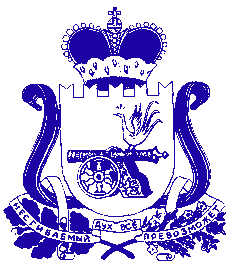 СОВЕТ ДЕПУТАТОВИГОРЕВСКОГО СЕЛЬСКОГО ПОСЕЛЕНИЯХОЛМ-ЖИРКОВСКОГО РАЙОНА СМОЛЕНСКОЙ ОБЛАСТИ                                                              РЕШЕНИЕот  03.12.2020г.                                    №19   О внесении изменений в решениеСовета депутатов Игоревского сельского поселения Холм-Жирковского района Смоленскойобласти № 37 от 27.12.2019г.«О бюджете муниципального образованияИгоревского сельского поселенияХолм-Жирковского района на 2020 годи плановый период 2021 и 2022 годов»      Руководствуясь Федеральным законом от 06.10.2003 № 131- ФЗ «Об общих принципах организации местного самоуправления в Российской Федерации», Бюджетным кодексом Российской Федерации, Уставом  муниципального образования Игоревского сельского поселения Холм-Жирковского района Смоленской областиСовет депутатов Игоревского сельского поселения Холм-Жирковского района Смоленской области            РЕШИЛ:                                                                                                                          Приложение  10к решению Совета депутатов Игоревского сельского поселения Холм-Жирковского района Смоленской области  «О бюджете муниципального образования Игоревского сельского поселения Холм-Жирковского района Смоленской области на 2020 год и на плановый период 2021 и 2022 годов» от 27.12.2019г. №37, в ред. от 12.05.2020г. №7, в ред. от 14.07.2020г. №13, в ред. от 13.08.2020г. №17,в ред. от 28.08.2020г №17.2,в ред. от 10.11.2020г №14Распределение бюджетных ассигнований по разделам, подразделам, целевым статьям и видам расходов классификации расходов бюджетов на 2020 год(тыс.руб.)                                                                                                                          Приложение  12к решению Совета депутатов Игоревского сельского поселения Холм-Жирковского района Смоленской области  «О бюджете муниципального образования Игоревского сельского поселения Холм-Жирковского района Смоленской области на 2020 год и на плановый период 2021 и 2022 годов» от 27.12.2019г. №37, , в ред. от 12.05.2020г. №7, в ред. от 14.07.2020г. №13, в ред. от 13.08.2020г. №17,в ред. от 28.08.2020г №17.2в ред. от 10.11.2020г №14Распределение бюджетных ассигнований по целевым статьям (муниципальным программам и непрограммным направлениям деятельности), группам (группам и подгруппам) видов расходов классификации расходов бюджетов на 2020 год(тыс.руб.)                                                                                                                          Приложение  14к решению Совета депутатов Игоревского сельского поселения Холм-Жирковского района Смоленской области  «О бюджете муниципального образования Игоревского сельского поселения Холм-Жирковского района Смоленской области на 2020 год и на плановый период 2021 и 2022 годов» от 27.12.2019г. №37, , в ред. от 12.05.2020г. №7, в ред. от 14.07.2020г. №13, в ред. от 13.08.2020г. №17,в ред. от 28.08.2020г №172, в ред. от 10.11.2020г №14Ведомственная структура расходов местного бюджета на 2020 год(тыс.руб.)                                                                                                                           Приложение  16к решению Совета депутатов Игоревского сельского поселения Холм-Жирковского района Смоленской области  «О бюджете муниципального образования Игоревского сельского поселения Холм-Жирковского района Смоленской области на 2020 год и на плановый период 2021 и 2022 годов» от 27.12.2019г. №37, , в ред. от 12.05.2020г. №7, в ред. от 14.07.2020г. №13, в ред. от 13.08.2020г. №17,в ред. от 28.08.2020г №17.2, в ред. от 10.11.2020г №14Распределение бюджетных ассигнований по муниципальным программам и непрограммным направлениям деятельности на 2020 год (тыс.руб.)              Внести следующие изменения в решение Совета депутатов Игоревского сельского поселения Холм-Жирковского района Смоленской области №37 от 27.12.2019г.« О бюджете муниципального   образования Игоревского сельского поселения Холм-Жирковского района Смоленской области на 2020 год и на    плановый период 2021 и  2022 годов»    1. Приложение 10 «Распределение бюджетных ассигнований по разделам, подразделам, целевым статьям (муниципальным программам и непрограммным направлениям деятельности), группам (группам и подгруппам) видов расходов классификации расходов бюджетов на 2020 год» изложить в новой редакции.          2. Приложение 12 «Распределение бюджетных ассигнований по целевым статьям (муниципальным программам и непрограммным направлениям деятельности), группам (группам и подгруппам) видов расходов классификации расходов бюджетов на 2020 год» изложить в новой редакции.         3. Приложение 14 «Ведомственная структура расходов местного  бюджета (распределение бюджетных ассигнований по главным распорядителям бюджетных средств, разделам, подразделам, целевым статьям (муниципальным программам и непрограммным направлениям деятельности), группам (группам и подгруппам) видов расходов классификации расходов бюджетов) на 2020 год» изложить в новой редакции.         4.  Приложение 16 «Распределение бюджетных ассигнований по муниципальным программам и непрограммным направлениям деятельности на 2020 год» изложить в новой редакции.Глава муниципального образования Игоревского сельского поселения Холм-Жирковского района Смоленской области                                                                         Н.М.Анисимова                НаименованиеРазделПодразделЦелевая статьяВид расходовСУММА123456ОБЩЕГОСУДАРСТВЕННЫЕ ВОПРОСЫ012 772,64Функционирование высшего должностного лица субъекта Российской Федерации и муниципального образования0102590,22Обеспечение деятельности Главы муниципального образования010277 0 00 00000590,22Расходы на обеспечение функций органов местного самоуправления010277 0 00 00140590,22Расходы на выплаты персоналу в целях обеспечения выполнения функций государственными (муниципальными) органами, казенными учреждениями, органами управления государственными внебюджетными фондами010277 0 00 00140100590,22Расходы на выплаты персоналу государственных (муниципальных) органов010277 0 00 00140120590,22Функционирование Правительства Российской Федерации, высших исполнительных органов государственной власти субъектов Российской Федерации, местных администраций01041 956,48Муниципальная программа "Комплексное развитие территории Игоревского сельского поселения Холм-Жирковского района Смоленской области010420 0 00 000001 951,48Обеспечивающая подпрограмма010420 5 00 000001 951,48Основное мероприятие "Обеспечение организационных условий для реализации муниципальной программы"010420 5 01 000001 951,48Расходы на обеспечение функций органов местного самоуправления010420 5 01 001401 951,48Расходы на выплаты персоналу в целях обеспечения выполнения функций государственными (муниципальными) органами, казенными учреждениями, органами управления государственными внебюджетными фондами010420 5 01 001401001 314,05Расходы на выплаты персоналу государственных (муниципальных) органов010420 5 01 001401201 314,05Закупка товаров, работ и услуг для обеспечения государственных (муниципальных) нужд010420 5 01 00140200518,63Иные закупки товаров, работ и услуг для обеспечения государственных (муниципальных) нужд010420 5 01 00140240518,63Иные бюджетные ассигнования010420 5 01 00140800118,80Уплата налогов, сборов и иных платежей010420 5 01 00140850118,80Расходы за счет средств резервного фонда Администрации муниципального образования Игоревского сельского поселения010487 0 00 288805,00Закупка товаров, работ и услуг для обеспечения государственных (муниципальных) нужд010487 0 00 288802005,00Иные закупки товаров, работ и услуг для обеспечения государственных (муниципальных) нужд010487 0 00 288802405,00Обеспечение деятельности финансовых, налоговых и таможенных органов и органов финансового (финансово-бюджетного) надзора010641,30Непрограммые расходы органов местного самоуправления010682 0 00 0000041,30Расходы бюджетов поселений по передаче полномочий в бюджет муниципального района в соответствии с заключенными соглашениями010682 2 00 0000041,30Расходы бюджета Игоревского сельского поселения по передаче полномочий в бюджет муниципального района в соответствии с заключенными соглашениями в части внешнего финансового контроля010682 2 00 П105019,30Межбюджетные трансферты010682 2 00 П105050019,30Иные межбюджетные трансферты010682 2 00 П105054019,30Расходы бюджета Игоревского сельского поселения по передаче полномочий в бюджет муниципального района в соответствии с заключенными соглашениями  в части исполнения бюджета поселения и осуществления внутреннего муниципального финансового контроля010682 2 00 П205022,00Межбюджетные трансферты010682 2 00 П205050022,00Иные межбюджетные трансферты010682 2 00 П205054022,00Обеспечение проведения выборов и референдумов0107160,22Непрограммые расходы органов местного самоуправления010782 0 00 00000160,22Обеспечение проведения выборов и референдумов010782 4 00 00000160,22Расходы на подготовку и проведение выборов010782 4 00 20900160,22Иные бюджетные ассигнования010782 4 00 20900800	160,22	Специальные расходы010782 4 00 20900880160,22Резервные фонды011124,41Резервные фонды местных администраций011187 0 00 0000024,41Расходы за счет средств резервного фонда Администрации муниципального образования011187 0 00 2888024,41Иные бюджетные ассигнования011187 0 00 2888080024,41Резервные средства011187 0 00 2888087024,41НАЦИОНАЛЬНАЯ ОБОРОНА02290,30Мобилизационная и вневойсковая подготовка0203290,30Непрограммые расходы органов местного самоуправления020382 0 00 00000290,30Прочие расходы за счет межбюджетных трансфертов других уровней020382 1 00 00000290,30Осуществление первичного воинского учета на территориях, где отсутствуют военные комиссариаты020382 1 00 51180290,30Расходы на выплаты персоналу в целях обеспечения выполнения функций государственными (муниципальными) органами, казенными учреждениями, органами управления государственными внебюджетными фондами020382 1 00 51180100210,38Расходы на выплаты персоналу государственных (муниципальных) органов020382 1 00 51180120210,38Закупка товаров, работ и услуг для обеспечения государственных (муниципальных) нужд020382 1 00 5118020079,92Иные закупки товаров, работ и услуг для обеспечения государственных (муниципальных) нужд020382 1 00 5118024079,92НАЦИОНАЛЬНАЯ ЭКОНОМИКА043 859,00Общеэкономические вопросы04013 030,00Муниципальная программа«Организация общественных работ на территорииИгоревского сельского поселения Холм – Жирковскогорайона Смоленской области» на 2020 год040121 0 00 000003 030,00Подпрограмма «Обеспечение мероприятий по общественным работам на территории Игоревского сельского поселения Холм-Жирковского района Смоленской области»040121 Я 00 000003 030,00Основное мероприятие «Организация временных рабочих мест для трудоустройства безработных граждан»040121 Я 01 000003 030,00Расходы на организацию временных рабочих мест для проведения оплачиваемых общественных работ для трудоустройства безработных граждан040121 Я 01 80390 3 000,00Закупка товаров, работ и услуг для обеспечения государственных (муниципальных) нужд040121 Я 01 803902003 000,00Иные закупки товаров, работ и услуг для обеспечения государственных (муниципальных) нужд040121 Я 01 803902403 000,00Расходы на организацию временных рабочих мест для проведения оплачиваемых общественных работ для трудоустройства безработных граждан за счет средств местного бюджета040121 Я 01 S039030,00Закупка товаров, работ и услуг для обеспечения государственных (муниципальных) нужд040121 Я 01 S039020030,00Иные закупки товаров, работ и услуг для обеспечения государственных (муниципальных) нужд040121 Я 01 S039024030,00Дорожное хозяйство (дорожные фонды)0409829,00Муниципальная программа "Комплексное развитие территории Игоревского сельского поселения Холм-Жирковского района Смоленской области040920 0 00 00000829,00Подпрограмма "Развитие улично-дорожной сети на территории Игоревского сельского поселения"040920 2 00 00000829,00Основное мероприятие "Обеспечение дорожной деятельности"040920 2 01 00000829,00Расходы на содержание автомобильных дорог в границах поселения за счет средств местного бюджета040920 2 01 205900,00Закупка товаров, работ и услуг для обеспечения государственных (муниципальных) нужд040920 2 01 205902000,00Иные закупки товаров, работ и услуг для обеспечения государственных (муниципальных) нужд040920 2 01 205902400,00Расходы на содержание автомобильных дорог в границах поселения за счет средств дорожного фонда040920 2 01 20600829,00Закупка товаров, работ и услуг для обеспечения государственных (муниципальных) нужд040920 2 01 20600200829,00Иные закупки товаров, работ и услуг для обеспечения государственных (муниципальных) нужд040920 2 01 20600240829,00ЖИЛИЩНО-КОММУНАЛЬНОЕ ХОЗЯЙСТВО0512 841,15Жилищное хозяйство0501100,00Муниципальная программа "Комплексное развитие территории Игоревского сельского поселения Холм-Жирковского района Смоленской области050120 0 00 00000100,00Подпрограмма "Благоустройство территории Игоревского сельского поселения"050120 1 00 00000100,00Основное мероприятие "Обеспечение мероприятий в области жилищно-коммунального хозяйства"050120 1 01 00000100,00Обеспечение мероприятий по капитальному ремонту многоквартирных домов050120 1 01 20520100,00Закупка товаров, работ и услуг для обеспечения государственных (муниципальных) нужд050120 1 01 20520200100,00Иные закупки товаров, работ и услуг для обеспечения государственных (муниципальных) нужд050120 1 01 20520240100,00Коммунальное хозяйство05028 018,02Муниципальная программа "Комплексное развитие территории Игоревского сельского поселения Холм-Жирковского района Смоленской области050220 0 00 00000305,41Подпрограмма "Благоустройство территории Игоревского сельского поселения"050220 1 00 00000305,41Основное мероприятие "Обеспечение мероприятий в области жилищно-коммунального хозяйства"050220 1 01 00000305,41Расходы на мероприятия в области жилищно-коммунального хозяйства050220 1 01 20510295,41Закупка товаров, работ и услуг для обеспечения государственных (муниципальных) нужд050220 1 01 20510200295,41Иные закупки товаров, работ и услуг для обеспечения государственных (муниципальных) нужд050220 1 01 20510240295,41Расходы на проведение мероприятий по ремонту и содержанию колодцев050220 1 01 2078010,00Закупка товаров, работ и услуг для обеспечения государственных (муниципальных) нужд050220 1 01 2078020010,00Иные закупки товаров, работ и услуг для обеспечения государственных (муниципальных) нужд050220 1 01 2078024010,00Муниципальная программа «»комплексное развитие систем коммунальной инфраструктуры Игоревского сельского поселения Холм -Жиркоского района Смоленской области050223 0 00 000006 343,35Государственная программа Российской Федерации «Комплексное развитие систем водоснабжения»050223 Я 00 00000 6 343,35Основное мероприятие «Комплексное развитие систем водоснабжения»050223 Я 01 000003 687,05Выполнение работ по инженерным изысканиям в целях подготовки проектной документации, подготовку проектной документации объектов капитального строительства в сфере жилищно – коммунального хозяйства, подлежащих модернизации, и ее экспертизу050223 Я 01 S0670 3 650,15Закупка товаров, работ и услуг для обеспечения государственных (муниципальных) нужд050223 Я 01 S06702003 650,15Иные закупки товаров, работ и услуг для обеспечения государственных (муниципальных) нужд050223 Я 01 S06702403 650,15Выполнение работ по инженерным изысканиям в целях подготовки проектной документации, подготовку проектной документации объектов капитального строительства в сфере жилищно – коммунального хозяйства, подлежащих модернизации, и ее экспертизу за счет средств местного бюджета 050223 Я 01 S067036,90Закупка товаров, работ и услуг для обеспечения государственных (муниципальных) нужд050223 Я 01 S067020036,90Иные закупки товаров, работ и услуг для обеспечения государственных (муниципальных) нужд050223 Я 01 S067024036,90Основное мероприятие «Комплексное развитие систем теплоснабжения»050223 Я 02 000002 656,30Изготовление технического плана в отношении тепловых сетей050223 Я 02 2053030,00Закупка товаров, работ и услуг для обеспечения государственных (муниципальных) нужд050223 Я 02 2053020030,00Иные закупки товаров, работ и услуг для обеспечения государственных (муниципальных) нужд050223 Я 02 2053024030,00Капитальный ремонт объектов теплоснабжения, водоснабжения, водоотведения за счет средств местного бюджета050223 Я 02 S132026,30Закупка товаров, работ и услуг для обеспечения государственных (муниципальных) нужд050220026,30Иные закупки товаров, работ и услуг для обеспечения государственных (муниципальных) нужд050223 Я 02 S132024026,30Капитальный ремонт объектов теплоснабжения, водоснабжения, водоотведения за счет средств областного бюджета050223 Я 02 S13202 600,00Закупка товаров, работ и услуг для обеспечения государственных (муниципальных) нужд050223 Я 02 S13202002 600,00Иные закупки товаров, работ и услуг для обеспечения государственных (муниципальных) нужд050223 Я 02 S13202402 600,00Капитальный ремонт объектов теплоснабжения, водоснабжения, водоотведения за счет средств местного бюджета050287 0 00 299901 269,33Закупка товаров, работ и услуг для обеспечения государственных (муниципальных) нужд050287 0 00 299902001 269,33Иные закупки товаров, работ и услуг для обеспечения государственных (муниципальных) нужд050287 0 00 299902401 269,33Изготовление технического плана в отношении тепловых сетей050287 0 00 S9990100,00Закупка товаров, работ и услуг для обеспечения государственных (муниципальных) нужд050287 0 00 S9990200100,00Иные закупки товаров, работ и услуг для обеспечения государственных (муниципальных) нужд050287 0 00 S9990240100,00Благоустройство05034 723,09Муниципальная программа "Комплексное развитие территории Игоревского сельского поселения Холм-Жирковского района Смоленской области050320 0 00 000004 723,09Подпрограмма "Благоустройство территории Игоревского сельского поселения"050320 1 00 000004 723,09Основное мероприятие "Обеспечение мероприятий в области благоустройства"050320 1 02 000004 673,09Расходы на уличное освещение и обслуживание050320 1 02 205401 881,49Закупка товаров, работ и услуг для обеспечения государственных (муниципальных) нужд050320 1 02 205402001 880,49Иные закупки товаров, работ и услуг для обеспечения государственных (муниципальных) нужд050320 1 02 205402401 880,49Иные бюджетные ассигнования050320 1 02 205408001,00Уплата налогов, сборов и иных платежей050320 1 02 205408501,00Расходы на озеленение территории050320 1 02 2055074,11Закупка товаров, работ и услуг для обеспечения государственных (муниципальных) нужд050320 1 02 2055020074,11Иные закупки товаров, работ и услуг для обеспечения государственных (муниципальных) нужд050320 1 02 2055024074,11Расходы на организацию и содержание мест захоронения050320 1 02 2056050,00Закупка товаров, работ и услуг для обеспечения государственных (муниципальных) нужд050320 1 02 2056020050,00Иные закупки товаров, работ и услуг для обеспечения государственных (муниципальных) нужд050320 1 02 2056024050,00Расходы на отлов и содержание безнадзорных животных050320 1 02 205700,00Закупка товаров, работ и услуг для обеспечения государственных (муниципальных) нужд050320 1 02 205702000,00Иные закупки товаров, работ и услуг для обеспечения государственных (муниципальных) нужд050320 1 02 205702400,00Расходы на обеспечение комплексных развития на территории сельских поселений050320 1 02 L57671 685,99Расходы на обеспечение комплексного развития на территории сельских поселений за счет средств Федерального Бюджета050320 1 02 L57671 078,02Закупка товаров, работ и услуг для обеспечения государственных (муниципальных) нужд050320 1 02 L57672001 078,02Иные закупки товаров, работ и услуг для обеспечения государственных (муниципальных) нужд050320 1 02 L57672401 078,02Расходы на обеспечение комплексного развития на территории сельских поселений за счет средств Областного бюджета050320 1 02 L5767161,08Закупка товаров, работ и услуг для обеспечения государственных (муниципальных) нужд050320 1 02 L5767200161,08Иные закупки товаров, работ и услуг для обеспечения государственных (муниципальных) нужд050320 1 02 L5767240161,08Расходы на обеспечение комплексного развития на территории сельских поселений за счет средств местного бюджета050320 1 02 L5767446,89Закупка товаров, работ и услуг для обеспечения государственных (муниципальных) нужд050320 1 02 L5767200446,89Иные закупки товаров, работ и услуг для обеспечения государственных (муниципальных) нужд050320 1 02 L5767240446,89Капитальные вложения в объекты государственной (муниципальной собственности)050320 1 02 L57674000,00Бюджетные инвестиции в объекты государственной (муниципальной) собственности050320 1 02 L57674140,00Расходы на прочие мероприятия по благоустройству поселений050320 1 02 20580981,50Закупка товаров, работ и услуг для обеспечения государственных (муниципальных) нужд050320 1 02 20580200981,50Иные закупки товаров, работ и услуг для обеспечения государственных (муниципальных) нужд050320 1 02 20580240981,50Подпрограмма "Обеспечение безопасности жизнедеятельности населения на территории  Игоревского сельского поселения Холм-Жирковского района Смоленской области».050320 6 00 0000050,00Основное мероприятие "Обеспечение безопасности жизнедеятельности населения  на территории  Игоревского сельского поселения Холм-Жирковского района Смоленской области».050320 6 01 0000050,00Расходы на профилактику противопожарной безопасности050320 6 01 2072050,00Закупка товаров, работ и услуг для обеспечения государственных (муниципальных) нужд050320 6 01 2072020050,00Иные закупки товаров, работ и услуг для обеспечения государственных (муниципальных) нужд050320 6 01 2072024050,00КУЛЬТУРА, КИНЕМАТОГРАФИЯ0820,00Культура080120,00Муниципальная программа "Комплексное развитие территории Игоревского сельского поселения Холм-Жирковского района Смоленской области080120 0 00 0000020,00Подпрограмма "Развитие и укрепление культурно-досуговой деятельности на территории Игоревского сельского поселения"080120 3 00 0000020,00Основное мероприятие "Организация и проведение  культурно-досуговых мероприятий "080120 3 01 0000020,00Реализация мероприятий по развитию культурно - досугового обслуживания080120 3 01 2061020,00Закупка товаров, работ и услуг для обеспечения государственных (муниципальных) нужд080120 3 01 2061020020,00Иные закупки товаров, работ и услуг для обеспечения государственных (муниципальных) нужд080120 3 01 2061024020,00СОЦИАЛЬНАЯ ПОЛИТИКА10132,00Пенсионное обеспечение1001132,00Непрограммые расходы органов местного самоуправления100182 0 00 00000132,00Расходы по оказанию мер социальной поддержки отдельным категориям граждан100182 3 00 00000132,00Пенсии за выслугу лет лицам, замещавшим муниципальные должности, должности муниципальной службы (муниципальные должности муниципальной  службы)100182 3 00 70630132,00Социальное обеспечение и иные выплаты населению100182 3 00 70630300132,00Публичные нормативные социальные выплаты гражданам100182 3 00 70630310132,00ФИЗИЧЕСКАЯ КУЛЬТУРА И СПОРТ1115,00Физическая культура110115,00Муниципальная программа "Комплексное развитие территории Игоревского сельского поселения Холм-Жирковского района Смоленской области110120 0 00 0000015,00Подпрограмма "Развитие и укрепление спортивной деятельности на территории Игоревского сельского поселения"110120 4 00 0000015,00Основное мероприятие "Организация и проведение физкультурно-оздоровительные  и спортивных мероприятий"110120 4 01 0000015,00Реализация мероприятий в области спорта и физической культуры110120 4 01 2062015,00Закупка товаров, работ и услуг для обеспечения государственных (муниципальных) нужд110120 4 01 2062020015,00Иные закупки товаров, работ и услуг для обеспечения государственных (муниципальных) нужд110120 4 01 2062024015,00НаименованиеЦелевая статьяВид расходовСУММА1234Муниципальные программы00 0 00 0000017 317,33Муниципальная программа "Комплексное развитие территории Игоревского сельского поселения Холм-Жирковского района Смоленской области20 0 00 000007 943,98Подпрограмма "Благоустройство территории Игоревского сельского поселения"20 1 00 000005 078,50Основное мероприятие "Обеспечение мероприятий в области жилищно-коммунального хозяйства"20 1 01 00000405,41Расходы на мероприятия в области жилищно-коммунального хозяйства20 1 01 20510295,41Закупка товаров, работ и услуг для обеспечения государственных (муниципальных) нужд20 1 01 20510200295,41Иные закупки товаров, работ и услуг для обеспечения государственных (муниципальных) нужд20 1 01 20510240295,41Обеспечение мероприятий по капитальному ремонту многоквартирных домов20 1 01 20520100,00Закупка товаров, работ и услуг для обеспечения государственных (муниципальных) нужд20 1 01 20520200100,00Иные закупки товаров, работ и услуг для обеспечения государственных (муниципальных) нужд20 1 01 20520240100,00Расходы на проведение мероприятий по ремонту и содержанию колодцев20 1 01 2078010,00Закупка товаров, работ и услуг для обеспечения государственных (муниципальных) нужд20 1 01 2078020010,00Иные закупки товаров, работ и услуг для обеспечения государственных (муниципальных) нужд20 1 01 2078024010,00Основное мероприятие "Обеспечение мероприятий в области благоустройства"20 1 02 000004 673,09Расходы на уличное освещение и обслуживание20 1 02 205401 881,49Закупка товаров, работ и услуг для обеспечения государственных (муниципальных) нужд20 1 02 205402001 880,49Иные закупки товаров, работ и услуг для обеспечения государственных (муниципальных) нужд20 1 02 205402401 880,49Иные бюджетные ассигнования20 1 02 205408001,00Уплата налогов, сборов и иных платежей20 1 02 205408501,00Расходы на озеленение территории20 1 02 2055074,11Закупка товаров, работ и услуг для обеспечения государственных (муниципальных) нужд20 1 02 2055020074,11Иные закупки товаров, работ и услуг для обеспечения государственных (муниципальных) нужд20 1 02 2055024074,11Расходы на организацию и содержание мест захоронения20 1 02 2056050,00Закупка товаров, работ и услуг для обеспечения государственных (муниципальных) нужд20 1 02 2056020050,00Иные закупки товаров, работ и услуг для обеспечения государственных (муниципальных) нужд20 1 02 2056024050,00Расходы на отлов и содержание безнадзорных животных20 1 02 205700,00Закупка товаров, работ и услуг для обеспечения государственных (муниципальных) нужд20 1 02 205702000,00Иные закупки товаров, работ и услуг для обеспечения государственных (муниципальных) нужд20 1 02 205702400,00Расходы на обеспечение комплексных развития на территории  сельских поселений20 1 02 L57671 685,99Расходы на обеспечение комплексного развития на территории  сельских поселений за счет средств Федерального Бюджета20 1 02 L57671 078,02Закупка товаров, работ и услуг для обеспечения государственных (муниципальных нужд)20 1 02 L57672001 078,02Иные закупки товаров, работ и услуг для обеспечения государственных (муниципальных) нужд20 1 02 L57672401 078,02Расходы на обеспечение комплексного развития на территории  сельских поселений за счет средств Областного Бюджета20 1 02 L5767161,08Иные закупки товаров, работ и услуг для обеспечения государственных (муниципальных) нужд20 1 02 L5767200161,08Бюджетные инвестиции в объекты капитального строительства государственной (муниципальной) собственности20 1 02 L5767240161,08Расходы на обеспечение комплексного развития на территории  сельских поселений за счет средств местного бюджета20 1 02 L5767446,89Расходы на обеспечение комплексного развития на территории  сельских поселений за счет средств местного бюджета20 1 02 L5767200446,89Иные закупки товаров, работ и услуг для обеспечения государственных (муниципальных) нужд20 1 02 L5767240446,89Капитальные вложения в объекты государственной (муниципальной) собственности20 1 02 L57674000,00Бюджетные инвестиции в объекты капитального строительства государственной (муниципальной) собственности20 1 02 L57674140,00Расходы на прочие мероприятия по благоустройству поселений20 1 02 20580981,50Закупка товаров, работ и услуг для обеспечения государственных (муниципальных) нужд20 1 02 20580200981,50Иные закупки товаров, работ и услуг для обеспечения государственных (муниципальных) нужд20 1 02 20580240981,50Подпрограмма "Развитие улично-дорожной сети на территории Игоревского сельского поселения"20 2 00 00000829,00Основное мероприятие "Обеспечение дорожной деятельности"20 2 01 00000829,00Расходы на содержание автомобильных дорог в границах поселения за счет средств местного бюджета20 2 01 205900,00Закупка товаров, работ и услуг для обеспечения государственных (муниципальных) нужд20 2 01 205902000,00Иные закупки товаров, работ и услуг для обеспечения государственных (муниципальных) нужд20 2 01 205902400,00Расходы на содержание автомобильных дорог в границах поселения за счет средств дорожного фонда20 2 01 20600829,00Закупка товаров, работ и услуг для обеспечения государственных (муниципальных) нужд20 2 01 20600200829,00Иные закупки товаров, работ и услуг для обеспечения государственных (муниципальных) нужд20 2 01 20600240829,00Подпрограмма "Развитие и укрепление культурно -досуговой деятельности на территории Игоревского сельского поселения"20 3 00 0000020,00Основное мероприятие "Организация и проведение  культурно-досуговых мероприятий "20 3 01 0000020,00Реализация мероприятий по развитию культурно - досугового обслуживания20 3 01 2061020,00Закупка товаров, работ и услуг для обеспечения государственных (муниципальных) нужд20 3 01 2061020020,00Иные закупки товаров, работ и услуг для обеспечения государственных (муниципальных) нужд20 3 01 2061024020,00Подпрограмма "Развитие и укрепление спортивной деятельности на территории Игоревского сельского поселения"20 4 00 0000015,00Основное мероприятие "Организация и проведение физкультурно-оздоровительные  и спортивных мероприятий"20 4 01 0000015,00Реализация мероприятий в области спорта и физической культуры20 4 01 2062015,00Закупка товаров, работ и услуг для обеспечения государственных (муниципальных) нужд20 4 01 2062020015,00Иные закупки товаров, работ и услуг для обеспечения государственных (муниципальных) нужд20 4 01 2062024015,00Обеспечивающая подпрограмма20 5 00 000001 951,48Основное мероприятие "Обеспечение организационных условий для реализации муниципальной программы"20 5 01 000001 951,48Расходы на обеспечение функций органов местного самоуправления20 5 01 001401 951,48Расходы на выплаты персоналу в целях обеспечения выполнения функций государственными (муниципальными) органами, казенными учреждениями, органами управления государственными внебюджетными фондами20 5 01 001401001 314,05Расходы на выплаты персоналу государственных (муниципальных) органов20 5 01 001401201 314,05Закупка товаров, работ и услуг для обеспечения государственных (муниципальных) нужд20 5 01 00140200518,63Иные закупки товаров, работ и услуг для обеспечения государственных (муниципальных) нужд20 5 01 00140240518,63Иные бюджетные ассигнования20 5 01 00140800118,80Уплата налогов, сборов и иных платежей20 5 01 00140850118,80Подпрограмма "Обеспечение безопасности жизнедеятельности населения на территории  Игоревского сельского поселения Холм-Жирковского района Смоленской области».20 6 00 0000050,00Основное мероприятие "Обеспечение безопасности жизнедеятельности населения  на территории  Игоревского сельского поселения Холм-Жирковского района Смоленской области».20 6 01 0000050,00Расходы на профилактику противопожарной безопасности20 6 01 2072050,00Закупка товаров, работ и услуг для обеспечения государственных (муниципальных) нужд20 6 01 2072020050,00Иные закупки товаров, работ и услуг для обеспечения государственных (муниципальных) нужд20 6 01 2072024050,00Муниципальная программа«Организация общественных работ на территорииИгоревского сельского поселения Холм – Жирковскогорайона Смоленской области» на 2020 год21 0 00 000003 030,00Подпрограмма «Обеспечение мероприятий по общественным работам на территории Игоревского сельского поселения Холм-Жирковского района Смоленской области»21 Я 00 000003 030,00Основное мероприятие «общественных работ для трудоустройства безработных граждан»21 Я 01 000003 030,00Расходы на организацию временных рабочих мест для проведения оплачиваемых общественных работ для трудоустройства безработных граждан за счет средств 21 Я 01 803903 000,00Закупка товаров, работ и услуг для обеспечения государственных (муниципальных) нужд21 Я 01 80390200 3 000,00Иные закупки товаров, работ и услуг для обеспечения государственных (муниципальных) нужд21 Я 01 803902403 000,00Расходы на организацию временных рабочих мест для проведения оплачиваемых общественных работ для трудоустройства безработных граждан за счет средств местного бюджета21 Я 01 S039030,00Закупка товаров, работ и услуг для обеспечения государственных (муниципальных) нужд21 Я 01 S039020030,00Иные закупки товаров, работ и услуг для обеспечения государственных (муниципальных) нужд21 Я 01 S039024030,00Муниципальная программа «Комплексное развитие систем коммунальной инфраструктуры Игоревского сельского поселения Холм-Жирковского района Смоленской области»23 0 00 000006 343,35Государственная программа Российской Федерации «Информационное общество»23 Я 00 000006 328,35Основное мероприятие «Комплексное развитие систем водоснабжения»23 Я 01 000003 687,05Выполнение работ по инженерным изысканиям в целях подготовки проектной документации объектов капитального строительства с сфере жилищно-коммунального хозяйства, подлежащих модернизации, и ее экспертизу23 Я 01 S06703 650,15Закупка товаров, работ и услуг для обеспечения государственных (муниципальных) нужд23 Я 01 S06702003 650,15Иные закупки товаров, работ и услуг для обеспечения государственных (муниципальных) нужд23 Я 01 S06702403 650,15Выполнение работ по инженерным изысканиям в целях подготовки проектной документации объектов капитального строительства с сфере жилищно-коммунального хозяйства, подлежащих модернизации, и ее экспертизу за счет средств местного бюджета23 Я 01 S067036,90Закупка товаров, работ и услуг для обеспечения государственных (муниципальных) нужд23 Я 01 S067020036,90Иные закупки товаров, работ и услуг для обеспечения государственных (муниципальных) нужд23 Я 01 S067024036,90Основное мероприятие «Комплексное развитие систем теплоснабжения»23 Я 02 000002 656,30Изготовление технического плана в отношении тепловых сетей23 Я 02 2053030,00Закупка товаров, работ и услуг для обеспечения государственных работ (муниципальных) нужд23 Я 02 20530200 30,00Иные закупки товаров, работ и услуг для обеспечения государственных (муниципальных) нужд23 Я 02 2053024030,00Капитальный ремонт объектов теплоснабжения, водоснабжения, водоотведения за счет средств местного бюджета23 Я 02 S132026,30Закупка товаров, работ и услуг для обеспечения государственных работ (муниципальных) нужд23 Я 02 S132020026,30Иные закупки товаров, работ и услуг для обеспечения государственных (муниципальных) нужд23 Я 02 S132024026,30Капитальный ремонт объектов теплоснабжения, водоснабжения, водоотведения23 Я 02 S1320 2 600,00Закупка товаров, работ и услуг для обеспечения государственных работ (муниципальных) нужд23 Я 02 S13202002 600,00Иные закупки товаров, работ и услуг для обеспечения государственных (муниципальных) нужд23 Я 02S13202402 600,00Обеспечение деятельности Главы муниципального образования77 0 00 00000590,22Расходы на обеспечение функций органов местного самоуправления77 0 00 00140590,22Расходы на выплаты персоналу в целях обеспечения выполнения функций государственными (муниципальными) органами, казенными учреждениями, органами управления государственными внебюджетными фондами77 0 00 00140100590,22Расходы на выплаты персоналу государственных (муниципальных) органов77 0 00 00140120590,22Непрограммые расходы органов местного самоуправления82 0 00 00000608,82Прочие расходы за счет межбюджетных трансфертов других уровней82 1 00 00000290,30Осуществление первичного воинского учета на территориях, где отсутствуют военные комиссариаты82 1 00 51180290,30Расходы на выплаты персоналу в целях обеспечения выполнения функций государственными (муниципальными) органами, казенными учреждениями, органами управления государственными внебюджетными фондами82 1 00 51180100290,38Расходы на выплаты персоналу государственных (муниципальных) органов82 1 00 51180120210,38Закупка товаров, работ и услуг для обеспечения государственных (муниципальных) нужд82 1 00 5118020079,92Иные закупки товаров, работ и услуг для обеспечения государственных (муниципальных) нужд82 1 00 5118024079,92Расходы бюджетов поселений по передаче полномочий в бюджет муниципального района в соответствии с заключенными соглашениями82 2 00 0000041,30Расходы бюджета Игоревского сельского поселения по передаче полномочий в бюджет муниципального района в соответствии с заключенными соглашениями в части внешнего финансового контроля82 2 00 П105019,30Межбюджетные трансферты82 2 00 П105050019,30Иные межбюджетные трансферты82 2 00 П105054019,30Расходы бюджета Игоревского сельского поселения по передаче полномочий в бюджет муниципального района в соответствии с заключенными соглашениями  в части исполнения бюджета поселения и осуществления внутреннего муниципального финансового контроля82 2 00 П205022,00Межбюджетные трансферты82 2 00 П205050022,00Иные межбюджетные трансферты82 2 00 П205054022,00Расходы по оказанию мер социальной поддержки отдельным категориям граждан82 3 00 00000132,00Пенсии за выслугу лет лицам, замещавшим муниципальные должности, должности муниципальной службы (муниципальные должности муниципальной  службы)82 3 00 70630132,00Социальное обеспечение и иные выплаты населению82 3 00 70630300132,00Публичные нормативные социальные выплаты гражданам82 3 00 70630310132,00Обеспечение проведения выборов и референдумов82 4 00 00000160,22Расходы на подготовку и проведение выборов82 4 00 20900160,22Иные бюджетные ассигнования82 4 00 20900800160,22Специальные расходы82 4 00 20900880160,22Резервные фонды местных администраций87 0 00 000001 398,74Расходы за счет средств резервного фонда Администрации муниципального образования Игоревского сельского поселения87 0 00 2888029,41Закупка товаров, работ и услуг для обеспечения государственных (муниципальных) нужд 87 0 00 288802005,00Иные закупки товаров, работ и услуг для обеспечения государственных (муниципальных) нужд87 0 00 288802405,00Иные бюджетные ассигнования87 0 00 2888080024,41Резервные средства87 0 00 2888087024,41Капитальный ремонт объектов теплоснабжения, водоснабжения, водоотведения за счет средств местного бюджета87 0 00 299901269,33Закупка товаров, работ и услуг для обеспечения государственных (муниципальных) нужд87 0 00 299902001269,33Иные закупки товаров, работ и услуг для обеспечения государственных (муниципальных) нужд87 0 00 299902401269,33Изготовление технического плана в отношение тепловых сетей87 0 00 S9990100,00Закупка товаров, работ и услуг для обеспечения государственных (муниципальных) нужд87 0 00 S9990200100,00Иные закупки товаров, работ и услуг для обеспечения государственных (муниципальных) нужд87 0 00 S9990240100,00НаименованиеКод главного распорядителя средств областного бюджета (прямого получателя)РазделПодразделЦелевая статья расходовВид расходовСУММА1234567Администрация Игоревского сельского поселения Холм-Жирковского района Смоленской области91219 930,12ОБЩЕГОСУДАРСТВЕННЫЕ ВОПРОСЫ912012 772,64Функционирование высшего должностного лица субъекта Российской Федерации и муниципального образования9120102590,22Обеспечение деятельности Главы муниципального образования912010277 0 00 00000590,22Расходы на обеспечение функций органов местного самоуправления912010277 0 00 00140590,22Расходы на выплаты персоналу в целях обеспечения выполнения функций государственными (муниципальными) органами, казенными учреждениями, органами управления государственными внебюджетными фондами912010277 0 00 00140100590,22Расходы на выплаты персоналу государственных (муниципальных) органов912010277 0 00 00140120590,22Функционирование Правительства Российской Федерации, высших исполнительных органов государственной власти субъектов Российской Федерации, местных администраций91201041 956,48Муниципальная программа "Комплексное развитие территории Игоревского сельского поселения Холм-Жирковского района Смоленской области912010420 0 00 000001 951,48Обеспечивающая подпрограмма912010420 5 00 000001 951,48Основное мероприятие "Обеспечение организационных условий для реализации муниципальной программы"912010420 5 01 000001 951,48Расходы на обеспечение функций органов местного самоуправления912010420 5 01 001401 951,48Расходы на выплаты персоналу в целях обеспечения выполнения функций государственными (муниципальными) органами, казенными учреждениями, органами управления государственными внебюджетными фондами912010420 5 01 001401001 314,05Расходы на выплаты персоналу государственных (муниципальных) органов912010420 5 01 001401201 314,05Закупка товаров, работ и услуг для обеспечения государственных (муниципальных) нужд912010420 5 01 00140200518,63Иные закупки товаров, работ и услуг для обеспечения государственных (муниципальных) нужд912010420 5 01 00140240518,63Иные бюджетные ассигнования912010420 5 01 00140800118,80Уплата налогов, сборов и иных платежей912010420 5 01 00140850118,80Расходы за счет резервного фонда Администрации муниципального образования Игоревского сельского поселения912010487 0 00 288805,00Закупка товаров, работ и услуг для государственных (муниципальных) нужд912010487 0 00 288802005,00Иные закупки товаров, работ и услуг для государственных (муниципальных) нужд912010487 0 00 288802405,00Обеспечение деятельности финансовых, налоговых и таможенных органов и органов финансового (финансово-бюджетного) надзора9120010641,30Непрограммые расходы органов местного самоуправления912010682 0 00 0000041,30Расходы бюджетов поселений по передаче полномочий в бюджет муниципального района в соответствии с заключенными соглашениями912010682 2 00 0000041,30Расходы бюджета Игоревского сельского поселения по передаче полномочий в бюджет муниципального района в соответствии с заключенными соглашениями в части внешнего финансового контроля912010682 2 00 П105019,30Межбюджетные трансферты912010682 2 00 П105050019,30Иные межбюджетные трансферты912010682 2 00 П105054019,30Расходы бюджета Игоревского сельского поселения по передаче полномочий в бюджет муниципального района в соответствии с заключенными соглашениями  в части исполнения бюджета поселения и осуществления внутреннего муниципального финансового контроля912010682 2 00 П205022,00Межбюджетные трансферты912010682 2 00 П205050022,00Иные межбюджетные трансферты912010682 2 00 П205054022,00Обеспечение проведения выборов и референдумов9120107160,22Непрограммые расходы органов местного самоуправления912010782 0 00 00000160,22Обеспечение проведения выборов и референдумов912010782 4 00 00000160,22Расходы на подготовку и проведение выборов912010782 4 00 20900160,22Иные бюджетные ассигнования912010782 4 00 20900800160,22Специальные расходы912010782 4 00 20900880160,22Резервные фонды912011124,41Резервные фонды местных администраций912011187 0 00 0000024,41Расходы за счет средств резервного фонда Администрации муниципального образования912011187 0 00 2888024,41Иные бюджетные ассигнования912011187 0 00 2888080024,41Резервные средства912011187 0 00 2888087024,41НАЦИОНАЛЬНАЯ ОБОРОНА91202290,30Мобилизационная и вневойсковая подготовка9120203290,30Непрограммые расходы органов местного самоуправления912020382 0 00 00000290,30Прочие расходы за счет межбюджетных трансфертов других уровней912020382 1 00 00000290,30Осуществление первичного воинского учета на территориях, где отсутствуют военные комиссариаты912020382 1 00 51180290,30Расходы на выплаты персоналу в целях обеспечения выполнения функций государственными (муниципальными) органами, казенными учреждениями, органами управления государственными внебюджетными фондами912020382 1 00 51180100210,38Расходы на выплаты персоналу государственных (муниципальных) органов912020382 1 00 51180120210,38Закупка товаров, работ и услуг для обеспечения государственных (муниципальных) нужд912020382 1 00 5118020079,92Иные закупки товаров, работ и услуг для обеспечения государственных (муниципальных) нужд912020382 1 00 5118024079,92НАЦИОНАЛЬНАЯ ЭКОНОМИКА912043 859,00Общеэкономические вопросы91204013 030,00Муниципальная программа«Организация общественных работ на территорииИгоревского сельского поселения Холм – Жирковскогорайона Смоленской области» на 2020 год912040121 0 00 000003 030,00Подпрограмма «»обеспечение мероприятий по общественным работам на территории Игоревского сельского поселения Холм-Жирковского района Смоленской области»912040121 Я 00 000003 030,00Основное мероприятие «Организация временных рабочих мест для трудоустройства безработных граждан»912040121 Я 01 000003 030,00Расходы на организацию временных рабочих мест для проведения оплачиваемых общественных работ для трудоустройства безработных граждан»912040121 Я 01 803903 000,00Закупка товаров, работ и услуг для обеспечения государственных (муниципальных) нужд912040121 Я 01 803902003 000,00Иные закупки товаров, работ и услуг для обеспечения государственных (муниципальных) нужд912040121 Я 01 803902403 000,00Расходы на организацию временных рабочих мест для проведения оплачиваемых общественных работ для трудоустройства безработных граждан» за счет средств местного бюджета912040121 Я 01 S039030,00Закупка товаров, работ и услуг для обеспечения государственных (муниципальных) нужд912040121 Я 01 S039020030,00Иные закупки товаров, работ и услуг для обеспечения государственных (муниципальных) нужд912040121 Я 01 S039024030,00Дорожное хозяйство (дорожные фонды)9120409829,00Муниципальная программа "Комплексное развитие территории Игоревского сельского поселения Холм-Жирковского района Смоленской области912040920 0 00 00000829,00Подпрограмма "Развитие улично-дорожной сети на территории Игоревского сельского поселения"912040920 2 00 00000829,00Основное мероприятие "Обеспечение дорожной деятельности"912040920 2 01 00000829,00Расходы на содержание автомобильных дорог в границах поселения за счет средств местного бюджета912040920 2 01 205900,00Закупка товаров, работ и услуг для обеспечения государственных (муниципальных) нужд912040920 2 01 205902000,00Иные закупки товаров, работ и услуг для обеспечения государственных (муниципальных) нужд912040920 2 01 205902400,00Расходы на содержание автомобильных дорог в границах поселения за счет средств дорожного фонда912040920 2 01 20600829,00Закупка товаров, работ и услуг для обеспечения государственных (муниципальных) нужд912040920 2 01 20600200829,00Иные закупки товаров, работ и услуг для обеспечения государственных (муниципальных) нужд912040920 2 01 20600240829,00ЖИЛИЩНО-КОММУНАЛЬНОЕ ХОЗЯЙСТВО9120512 841,15Жилищное хозяйство9120501100,00Муниципальная программа "Комплексное развитие территории Игоревского сельского поселения Холм-Жирковского района Смоленской области912050120 0 00 00000100,00Подпрограмма "Благоустройство территории Игоревского сельского поселения"912050120 1 00 00000100,00Основное мероприятие "Обеспечение мероприятий в области жилищно-коммунального хозяйства"912050120 1 01 00000100,00Обеспечение мероприятий по капитальному ремонту многоквартирных домов912050120 1 01 20520100,00Закупка товаров, работ и услуг для обеспечения государственных (муниципальных) нужд912050120 1 01 20520200100,00Иные закупки товаров, работ и услуг для обеспечения государственных (муниципальных) нужд912050120 1 01 20520240100,00Коммунальное хозяйство91205028018,09Муниципальная программа "Комплексное развитие территории Игоревского сельского поселения Холм-Жирковского района Смоленской области912050220 0 00 00000305,41Подпрограмма "Благоустройство территории Игоревского сельского поселения"912050220 1 00 00000305,41Основное мероприятие "Обеспечение мероприятий в области жилищно-коммунального хозяйства"912050220 1 01 00000305,41Расходы на мероприятия в области жилищно-коммунального хозяйства912050220 1 01 20510295,41Закупка товаров, работ и услуг для обеспечения государственных (муниципальных) нужд912050220 1 01 20510200295,41Иные закупки товаров, работ и услуг для обеспечения государственных (муниципальных) нужд912050220 1 01 20510240295,41Расходы на проведение мероприятий по ремонту и содержанию колодцев912050220 1 01 2078010,00Закупка товаров, работ и услуг для обеспечения государственных (муниципальных) нужд912050220 1 01 2078020010,00Иные закупки товаров, работ и услуг для обеспечения государственных (муниципальных) нужд912050220 1 01 2078024010,00Муниципальная программа «Комплексное развитие систем коммунальной инфраструктуры Игоревского сельского поселения Холм-Жирковского района Смоленской области»9120502 23 0 00 000006 343,35Государственная программа Российской Федерации «Информационное общество»912050223 Я 00 000003 687,05Основное мероприятие «Комплексное развитие систем водоснабжения»912050223 Я 01 000003 687,05Выполнение работ по инженерным изысканиям в целях подготовки проектной документации объекта капитального строительства в сфере жилищно-коммунального хозяйства, подлежащих модернизации, ее экспертизу 912050223 Я 01 S06703 650,15 Закупка товаров, работ и услуг для обеспечения государственных (муниципальных) нужд912050223 Я 01 S06702003 650,15Иные закупки товаров, работ и услуг для обеспечения государственных (муниципальных) нужд912050223 Я 01 S06702403 650,15Выполнение работ по инженерным изысканиям в целях подготовки проектной документации объекта капитального строительства в сфере жилищно-коммунального хозяйства, подлежащих модернизации, ее экспертизу за счет средств местного бюджета912050223 Я 01 S067036.90Закупка товаров, работ и услуг для обеспечения государственных (муниципальных) нужд912050223 Я 01 S067020036.90Иные закупки товаров, работ и услуг для обеспечения государственных (муниципальных) нужд912050223 Я 01 S067024036.90Основное мероприятие «Комплексное развитие систем теплоснабжения»912050223 Я 02 000002 656,30Изготовление технического плана в отношение тепловых сетей912050223 Я 02 20530 30,00Закупка товаров, работ и услуг для обеспечения государственных (муниципальных) нужд912050223 Я 02 2053020030,00Иные закупки товаров, работ и услуг для обеспечения государственных (муниципальных) нужд912050223 Я 02 2053024030,00Капитальный ремонт объектов теплоснабжения. Водоснабжения, водоотведения за счет средств местного бюджета912050223 Я 02 S132026,30Закупка товаров, работ и услуг для обеспечения государственных (муниципальных) нужд912050223 Я 02 S132020026,30Иные закупки товаров, работ и услуг для обеспечения государственных (муниципальных) нужд912050223 Я 02 S132024026,30Капитальный ремонт объектов теплоснабжения, водоснабжения, водоотведения за счет средств областного бюджета912050223 Я 02 S13202 600,00Закупка товаров, работ и услуг для обеспечения государственных (муниципальных) нужд912050223 Я 02 S13202002 600,00Иные закупки товаров, работ и услуг для обеспечения государственных (муниципальных) нужд912050223 Я 02 S13202402 600,00Капитальный ремонт объектов теплоснабжения. Водоснабжения, водоотведения за счет средств резервного фонда Администрации Смоленской области912050287 0 00 299901 269,33Закупка товаров, работ и услуг для обеспечения государственных (муниципальных) нужд912050287 0 00 299902001 269,33Иные закупки товаров, работ и услуг для обеспечения государственных (муниципальных) нужд912050387 0 00 299902401 269,33Изготовление технического плана в отношение тепловых сетей912050287 0 00 S9990100,00Закупка товаров, работ и услуг для обеспечения государственных (муниципальных) нужд912050287 0 00 S9990200100,00Иные закупки товаров, работ и услуг для обеспечения государственных (муниципальных) нужд912050287 0 00 S9990240100,00Благоустройство91205034 723,09Муниципальная программа "Комплексное развитие территории Игоревского сельского поселения Холм-Жирковского района Смоленской области912050320 0 00 000004 723,09Подпрограмма "Благоустройство территории Игоревского сельского поселения"912050320 1 00 000004 673,09Основное мероприятие "Обеспечение мероприятий в области благоустройства"912050320 1 02 000004 673,09Расходы на уличное освещение и обслуживание912050320 1 02 205401 881,49Закупка товаров, работ и услуг для обеспечения государственных (муниципальных) нужд912050320 1 02 205402001 880,49Иные закупки товаров, работ и услуг для обеспечения государственных (муниципальных) нужд912050320 1 02 205402401 880,49Иные бюджетные ассигнования912050320 1 02 205408001,00Уплата налогов, сборов и иных платежей912050320 1 02 205408501,00Расходы на озеленение территории912050320 1 02 2055074,11Закупка товаров, работ и услуг для обеспечения государственных (муниципальных) нужд912050320 1 02 2055020074,11Иные закупки товаров, работ и услуг для обеспечения государственных (муниципальных) нужд912050320 1 02 2055024074,11Расходы на организацию и содержание мест захоронения912050320 1 02 2056050,00Закупка товаров, работ и услуг для обеспечения государственных (муниципальных) нужд912050320 1 02 2056020050,00Иные закупки товаров, работ и услуг для обеспечения государственных (муниципальных) нужд912050320 1 02 2056024050,00Расходы на отлов и содержание безнадзорных животных912050320 1 02 205700,00Закупка товаров, работ и услуг для обеспечения государственных (муниципальных) нужд912050320 1 02 205702000,00Иные закупки товаров, работ и услуг для обеспечения государственных (муниципальных) нужд912050320 1 02 205702400,00Расходы на обеспечение комплексных нат развития территории сельских поселений912050320 1 02 L57671 685,99Расходы на обеспечение комплексного развития на территории сельских поселений за счет средств Федерального Бюджета912050320 1 02 L57671 078,02Закупка товаров, работ и услуг для обеспечения государственных (муниципальных) нужд912050320 1 02 L57672001 078,02Иные закупки товаров, работ и услуг для обеспечения государственных (муниципальных) нужд912050320 1 02 L57672401 078,02Расходы на обеспечение комплексного развития на территории сельских поселений за счет средств Областного Бюджета912050320 1 02 L5767161,08Закупка товаров, работ и услуг для обеспечения государственных (муниципальных) нужд912050320 1 02 L5767200161,08Иные закупки товаров, работ и услуг для обеспечения государственных (муниципальных) нужд912050320 1 02 L5767240161,08Расходы на обеспечение комплексного мероприятий на территории сельских поселений за счет средств местного бюджета912050320 1 02 L5767446,89Закупка товаров, работ и услуг для обеспечения государственных (муниципальных) нужд912050320 1 02L5767200446,89Иные закупки товаров, работ и услуг для обеспечения государственных (муниципальных) нужд912050320 1 02 L5767240446,89Капитальные вложения в объекты государственной (муниципальной) собственности912050320 1 02 L57674000,00Бюджетные инвестиции в объекты государственной (муниципальной) собственности912050320 1 02 L57674140,00Расходы на прочие мероприятия по благоустройству поселений912050320 1 02 20580981,50Закупка товаров, работ и услуг для обеспечения государственных (муниципальных) нужд912050320 1 02 20580200981,50Иные закупки товаров, работ и услуг для обеспечения государственных (муниципальных) нужд912050320 1 02 20580240981,50Подпрограмма "Обеспечение безопасности жизнедеятельности населения на территории  Игоревского сельского поселения Холм-Жирковского района Смоленской области».912050320 6 00 0000050,00Основное мероприятие "Обеспечение безопасности жизнедеятельности населения  на территории  Игоревского сельского поселения Холм-Жирковского района Смоленской области».912050320 6 01 0000050,00Расходы на профилактику противопожарной безопасности912050320 6 01 2072050,00Закупка товаров, работ и услуг для обеспечения государственных (муниципальных) нужд912050320 6 01 2072020050,00Иные закупки товаров, работ и услуг для обеспечения государственных (муниципальных) нужд912050320 6 01 2072024050,00КУЛЬТУРА, КИНЕМАТОГРАФИЯ9120820,00Культура912080120,00Муниципальная программа "Комплексное развитие территории Игоревского сельского поселения Холм-Жирковского района Смоленской области912080120 0 00 0000020,00Подпрограмма "Развитие и укрепление культурно-досуговой деятельности на территории Игоревского сельского поселения"912080120 3 00 0000020,00Основное мероприятие "Организация и проведение  культурно-досуговых мероприятий "912080120 3 01 0000020,00Реализация мероприятий по развитию культурно - досугового обслуживания912080120 3 01 2061020,00Закупка товаров, работ и услуг для обеспечения государственных (муниципальных) нужд912080120 3 01 2061020020,00Иные закупки товаров, работ и услуг для обеспечения государственных (муниципальных) нужд912080120 3 01 2061024020,00СОЦИАЛЬНАЯ ПОЛИТИКА91210132,00Пенсионное обеспечение9121001132,00Непрограммые расходы органов местного самоуправления912100182 0 00 00000132,00Расходы по оказанию мер социальной поддержки отдельным категориям граждан912100182 3 00 00000132,00Пенсии за выслугу лет лицам, замещавшим муниципальные должности, должности муниципальной службы (муниципальные должности муниципальной  службы)912100182 3 00 70630132,00Социальное обеспечение и иные выплаты населению912100182 3 00 70630300132,00Публичные нормативные социальные выплаты гражданам912100182 3 00 70630310132,00ФИЗИЧЕСКАЯ КУЛЬТУРА И СПОРТ9121115,00Физическая культура912110115,00Муниципальная программа "Комплексное развитие территории Игоревского сельского поселения Холм-Жирковского района Смоленской области912110120 0 00 0000015,00Подпрограмма "Развитие и укрепление спортивной деятельности на территории Игоревского сельского поселения"912110120 4 00 0000015,00Основное мероприятие "Организация и проведение физкультурно-оздоровительные  и спортивных мероприятий"912110120 4 01 0000015,00Реализация мероприятий в области спорта и физической культуры912110120 4 01 2062015,00Закупка товаров, работ и услуг для обеспечения государственных (муниципальных) нужд912110120 4 01 2062020015,00Иные закупки товаров, работ и услуг для обеспечения государственных (муниципальных) нужд912110120 4 01 2062024015,00НаименованиеЦелевая статьяКод главного распорядителя средств местного бюджета (прямого получателя)РазделПодразделВид расходовСУММА1234567Муниципальные программы00 0 00 0000017 317,33Муниципальная программа "Комплексное развитие территории Игоревского сельского поселения Холм-Жирковского района Смоленской области на 2016-2021 годы"20 0 00 000007 943,98Подпрограмма "Благоустройство территории Игоревского сельского поселения"20 1 00 000005 078,50Основное мероприятие "Обеспечение мероприятий в области жилищно-коммунального хозяйства"20 1 01 00000405,41Расходы на мероприятия в области жилищно-коммунального хозяйства20 1 01 20510295,41Администрация Игоревского сельского поселения Холм-Жирковского района Смоленской области20 1 01 20510912295,41ЖИЛИЩНО-КОММУНАЛЬНОЕ ХОЗЯЙСТВО20 1 01 2051091205295,41Коммунальное хозяйство20 1 01 205109120502295,41Закупка товаров, работ и услуг для обеспечения государственных (муниципальных) нужд20 1 01 205109120502200295,41Иные закупки товаров, работ и услуг для обеспечения государственных (муниципальных) нужд20 1 01 205109120502240296,41Обеспечение мероприятий по капитальному ремонту многоквартирных домов20 1 01 20520100,00Администрация Игоревского сельского поселения Холм-Жирковского района Смоленской области20 1 01 20520912100,00ЖИЛИЩНО-КОММУНАЛЬНОЕ ХОЗЯЙСТВО20 1 01 2052091205100,00Жилищное хозяйство20 1 01 205209120501100,00Закупка товаров, работ и услуг для обеспечения государственных (муниципальных) нужд20 1 01 205209120501200100,00Иные закупки товаров, работ и услуг для обеспечения государственных (муниципальных) нужд20 1 01 205209120501240100,00Расходы на проведение мероприятий по ремонту и содержанию колодцев20 1 01 2078010,00Администрация Игоревского сельского поселения Холм-Жирковского района Смоленской области20 1 01 2078091210,00ЖИЛИЩНО-КОММУНАЛЬНОЕ ХОЗЯЙСТВО20 1 01 207809120510,00Коммунальное хозяйство20 1 01 20780912050210,00Закупка товаров, работ и услуг для обеспечения государственных (муниципальных) нужд20 1 01 20780912050220010,00Иные закупки товаров, работ и услуг для обеспечения государственных (муниципальных) нужд20 1 01 20780912050224010,00Основное мероприятие "Обеспечение мероприятий в области благоустройства"20 1 02 000004 673,09Расходы на уличное освещение и обслуживание20 1 02 205401 881,49Администрация Игоревского сельского поселения Холм-Жирковского района Смоленской области20 1 02 205409121 881,49ЖИЛИЩНО-КОММУНАЛЬНОЕ ХОЗЯЙСТВО20 1 02 20540912051 881,49Благоустройство20 1 02 2054091205031 881,49Закупка товаров, работ и услуг для обеспечения государственных (муниципальных) нужд20 1 02 2054091205032001 880,49Иные закупки товаров, работ и услуг для обеспечения государственных (муниципальных) нужд20 1 02 2054091205032401 880,49Иные бюджетные ассигнования20 1 02 2054091205038001,00Уплата налогов, сборов и иных платежей20 1 02 2054091205038501,00Расходы на озеленение территории20 1 02 2055074,11Администрация Игоревского сельского поселения Холм-Жирковского района Смоленской области20 1 02 2055091274,11ЖИЛИЩНО-КОММУНАЛЬНОЕ ХОЗЯЙСТВО20 1 02 205509120574,11Благоустройство20 1 02 20550912050374,11Закупка товаров, работ и услуг для обеспечения государственных (муниципальных) нужд20 1 02 20550912050320074,11Иные закупки товаров, работ и услуг для обеспечения государственных (муниципальных) нужд20 1 02 20550912050324074,11Расходы на организацию и содержание мест захоронения20 1 02 2056050,00Администрация Игоревского сельского поселения Холм-Жирковского района Смоленской области20 1 02 2056091250,00ЖИЛИЩНО-КОММУНАЛЬНОЕ ХОЗЯЙСТВО20 1 02 205609120550,00Благоустройство20 1 02 20560912050350,00Закупка товаров, работ и услуг для обеспечения государственных (муниципальных) нужд20 1 02 20560912050320050,00Иные закупки товаров, работ и услуг для обеспечения государственных (муниципальных) нужд20 1 02 20560912050324050,00Расходы на отлов и содержание безнадзорных животных20 1 02 205700,00Администрация Игоревского сельского поселения Холм-Жирковского района Смоленской области20 1 02 205709120,00ЖИЛИЩНО-КОММУНАЛЬНОЕ ХОЗЯЙСТВО20 1 02 20570912050,00Благоустройство20 1 02 2057091205030,00Закупка товаров, работ и услуг для обеспечения государственных (муниципальных) нужд20 1 02 2057091205032000,00Иные закупки товаров, работ и услуг для обеспечения государственных (муниципальных) нужд20 1 02 2057091205032400,00Расходы на обеспечение комплексного развития сельских территорий20 1 02 L57671 685,99Администрация Игоревского сельского поселения Холм-Жирковского района Смоленской области20 1 02 L5767912 1 685,99ЖИЛИЩНО-КОММУНАЛЬНОЕ ХОЗЯЙСТВО20 1 02 L5767912051 685,99Благоустройство20 1 02 L576791205031 685,99Расходы на обеспечение комплексного развития сельских территорий за счет средств Федерального Бюджета20 1 02 L576791205031 078,02Закупка товаров, работ и услуг для обеспечения государственных (муниципальных) нужд20 1 02 L576791205032001 078,02Иные закупки товаров, работ и услуг для обеспечения государственных (муниципальных) нужд20 1 02 L576791205032401 078,02Расходы на обеспечение комплексного развития сельских территорий за счет средств Областного Бюджета20 1 02 L57679120503161,08Закупка товаров, работ и услуг для обеспечения государственных (муниципальных) нужд20 1 02 L57679120503200161,08Иные закупки товаров, работ и услуг для обеспечения государственных (муниципальных) нужд20 1 02 L57679120503240161,08Расходы на обеспечение комплексного развития сельских территорий за счет средств местного бюджета20 1 02 L57679120503446,89Закупка товаров, работ и услуг для обеспечения государственных (муниципальных) нужд20 1 02 L57679120503200446,89Иные закупки товаров, работ и услуг для обеспечения государственных (муниципальных) нужд20 1 02 L57679120503240446,89Капитальные вложения в объекты государственной (муниципальной) собственности20 1 02 L576791205034000,00Бюджетные инвестиции в объекты капитального строительства в объекты государственной (муниципальной) собственности20 1 02 L576791205034140,00Расходы на прочие мероприятия по благоустройству поселений20 1 02 20580981,50Администрация Игоревского сельского поселения Холм-Жирковского района Смоленской области20 1 02 20580912981,50ЖИЛИЩНО-КОММУНАЛЬНОЕ ХОЗЯЙСТВО20 1 02 2058091205981,50Благоустройство20 1 02 205809120503981,50Закупка товаров, работ и услуг для обеспечения государственных (муниципальных) нужд20 1 02 205809120503200981,50Иные закупки товаров, работ и услуг для обеспечения государственных (муниципальных) нужд20 1 02 205809120503240981,50Подпрограмма "Развитие улично-дорожной сети на территории Игоревского сельского поселения"20 2 00 00000829,00Основное мероприятие "Обеспечение дорожной деятельности"20 2 01 00000829,00Расходы на содержание автомобильных дорог в границах сельских поселений за счет средств местного бюджета20 2 01 205900,00Администрация Игоревского сельского поселения Холм-Жирковского района Смоленской области20 2 01 205909120,00НАЦИОНАЛЬНАЯ ЭКОНОМИКА20 2 01 20590912040,00Дорожное хозяйство (дорожные фонды)20 2 01 2059091204090,00Закупка товаров, работ  и услуг для обеспечения государственных (муниципальных) нужд20 1 01 2059091204092000,00Иные закупки товаров, работ и услуг для обеспечения государственных (муниципальных) нужд20 1 012059091204092400,00Расходы на содержание автомобильных дорог в границах поселения за счет средств дорожного фонда20 2 01 20600829,00Администрация Игоревского сельского поселения Холм-Жирковского района Смоленской области20 2 01 20600912829,00НАЦИОНАЛЬНАЯ ЭКОНОМИКА20 2 01 2060091204829,00Дорожное хозяйство (дорожные фонды)20 2 01 206009120409829,00Закупка товаров, работ и услуг для обеспечения государственных (муниципальных) нужд20 2 01 206009120409200829,00Иные закупки товаров, работ и услуг для обеспечения государственных (муниципальных) нужд20 2 01 206009120409240829,00Подпрограмма "Развитие и укрепление культурно-досуговой деятельности на территории Игоревского сельского поселения"20 3 00 0000020,00Основное мероприятие "Организация и проведение  культурно-досуговых мероприятий "20 3 01 0000020,00Реализация мероприятий по развитию культурно - досугового обслуживания20 3 01 2061020,00Администрация Игоревского сельского поселения Холм-Жирковского района Смоленской области20 3 01 2061091220,00КУЛЬТУРА, КИНЕМАТОГРАФИЯ20 3 01 206109120820,00Культура20 3 01 20610912080120,00Закупка товаров, работ и услуг для обеспечения государственных (муниципальных) нужд20 3 01 20610912080120020,00Иные закупки товаров, работ и услуг для обеспечения государственных (муниципальных) нужд20 3 01 20610912080124020,00Подпрограмма "Развитие и укрепление спортивной деятельности на территории Игоревского сельского поселения"20 4 00 0000015,00Основное мероприятие "Организация и проведение физкультурно-оздоровительные  и спортивных мероприятий"20 4 01 0000015,00Реализация мероприятий в области спорта и физической культуры20 4 01 2062015,00Администрация Игоревского сельского поселения Холм-Жирковского района Смоленской области20 4 01 2062091215,00ФИЗИЧЕСКАЯ КУЛЬТУРА И СПОРТ20 4 01 206209121115,00Физическая культура20 4 01 20620912110115,00Закупка товаров, работ и услуг для обеспечения государственных (муниципальных) нужд20 4 01 20620912110120015,00Иные закупки товаров, работ и услуг для обеспечения государственных (муниципальных) нужд20 4 01 20620912110124015,00Обеспечивающая подпрограмма20 5 00 000001 951,48Основное мероприятие "Обеспечение организационных условий для реализации муниципальной программы"20 5 01 000001 951,48Расходы на обеспечение функций органов местного самоуправления20 5 01 001401 951,48Администрация Игоревского сельского поселения Холм-Жирковского района Смоленской области20 5 01 001409121 951,48ОБЩЕГОСУДАРСТВЕННЫЕ ВОПРОСЫ20 5 01 00140912011 951,48Функционирование Правительства Российской Федерации, высших исполнительных органов государственной власти субъектов Российской Федерации, местных администраций20 5 01 0014091201041 951,48Расходы на выплаты персоналу в целях обеспечения выполнения функций государственными (муниципальными) органами, казенными учреждениями, органами управления государственными внебюджетными фондами20 5 01 0014091201041001 314,05Расходы на выплаты персоналу государственных (муниципальных) органов20 5 01 0014091201041201 314,05Закупка товаров, работ и услуг для обеспечения государственных (муниципальных) нужд20 5 01 001409120104200518,63Иные закупки товаров, работ и услуг для обеспечения государственных (муниципальных) нужд20 5 01 001409120104240518,63Иные бюджетные ассигнования20 5 01 001409120104800118,80Уплата налогов, сборов и иных платежей20 5 01 001409120104850118,80Подпрограмма "Обеспечение безопасности жизнедеятельности населения на территории  Игоревского сельского поселения Холм-Жирковского района Смоленской области».20 6 00 0000050,00Основное мероприятие "Обеспечение безопасности жизнедеятельности населения  на территории  Игоревского сельского поселения Холм-Жирковского района Смоленской области   на».20 6 01 0000050,00Расходы на профилактику противопожарной безопасности20 6 01 2072050,00Администрация Игоревского сельского поселения Холм-Жирковского района Смоленской области20 6 01 2072091250,00ЖИЛИЩНО-КОММУНАЛЬНОЕ ХОЗЯЙСТВО20 6 01 207209120550,00Благоустройство20 6 01 20720912050350,00Закупка товаров, работ и услуг для обеспечения государственных (муниципальных) нужд20 6 01 20720912050320050,00Иные закупки товаров, работ и услуг для обеспечения государственных (муниципальных) нужд20 6 01 20720912050324050,00Муниципальная программа«Организация общественных работ на территорииИгоревского сельского поселения Холм – Жирковскогорайона Смоленской области» на 2020 год21 0 00 000003 030,00Подпрограмма «»обеспечение мероприятий по общественным работам на территории Игоревского сельского поселения Холм-Жирковского района Смоленской области»21 Я 00 000003 030,00Основное мероприятие «Организация временных рабочих мест для трудоустройства безработных граждан»21 Я 01 000003 030,00Расходы на организацию временных рабочих мест для проведения оплачиваемых общественных работ для трудоустройства безработных граждан»21 Я 01 803903 000,00Администрация Игоревского сельского поселения Холм-Жирковского района Смоленской области21 Я 01 803909123 000,00НАЦИОНАЛЬНАЯ ЭКОНОМИКА21 Я 01 80390912043 000,00Общеэкономические вопросы21 Я 01 8039091204013 000,00Закупка товаров, работ и услуг для обеспечения государственных (муниципальных) нужд21 Я 01 8039091204012003 000,00Иные закупки товаров, работ и услуг для обеспечения государственных (муниципальных) нужд21 Я 01 8039091204012403 000,00Расходы на организацию временных рабочих мест для проведения оплачиваемых общественных работ для трудоустройства безработных граждан счет средств местного бюджета21 Я 01 S0390912040130,00Закупка товаров, работ и услуг для обеспечения государственных (муниципальных) нужд21 Я 01 S0390912040120030,00Иные закупки товаров, работ и услуг для обеспечения государственных (муниципальных) нужд21 Я 01 S0390912040124030,00Муниципальная программа «Комплексное развитие систем коммунальной инфраструктуры Игоревского сельского поселения Холм-Жирковского района Смоленской области» 23 0 00 000006 343,35Государственная программа Российской Федерации «Информационное общество»23 Я 00 000006 343,35Основное мероприятие «Комплексное развитие систем водоснабжения»23 Я 01 000003 687,05Выполнение работ по инженерным изысканием в целях подготовки проектной документации объектов капитального строительства в сфере жилищно-коммунального хозяйства, подлежащих модернизации, и ее экспертизу23 Я 01 S06703 650,15Администрация Игоревского сельского поселения Холм-Жирковского района Смоленской области23 Я 01 S06709123 650,15ЖИЛИЩНО-КОММУНАЛЬНОЕ ХОЗЯЙСТВО23 Я 01 S0670912053 650,15Коммунальное хозяйство23 Я 01 S0670 91205023 650,15Закупка товаров, работ и услуг для обеспечения государственных (муниципальных) нужд23 Я 01 S067091205022003 650,15Иные закупки товаров, работ и услуг для обеспечения государственных (муниципальных) нужд23 Я 01 S067091205022403 650,15Выполнение работ по инженерным изысканием в целях подготовки проектной документации объектов капитального строительства в сфере жилищно-коммунального хозяйства, подлежащих модернизации, и ее экспертизу за счет средств местного бюджета23 Я 01 S0670912050236,90Закупка товаров, работ и услуг для обеспечения государственных (муниципальных) нужд23 Я 01 S0670 912050220036,90Иные закупки товаров, работ и услуг для обеспечения государственных (муниципальных) нужд23 Я 01 S0670 912050224036,90Основное мероприятие «Комплексное развитие систем теплоснабжения»23 Я 02 0000091205022 656,30Изготовление технического плана в отношении тепловых сетей23 Я 02 20530912050230,00Закупка товаров, работ и услуг для обеспечения государственных (муниципальных) нужд23 Я 02 20530912050220030,00Иные закупки товаров, работ и услуг для обеспечения государственных (муниципальных) нужд23 Я 02 20530912050224030,00Капитальный ремонт объектов теплоснабжения, водоснабжения, водоотведения за счет средств местного бюджета23 Я 02  S1320 912050226,30Закупка товаров, работ и услуг для обеспечения государственных (муниципальных) нужд23 Я 02 S1320912050220026,30Иные закупки товаров, работ и услуг для обеспечения государственных (муниципальных) нужд23 Я 02 S1320912050224026,30Капитальный ремонт объектов теплоснабжения, водоснабжения, водоотведения за счет средств областного бюджета23 Я 02 S132091205022 600,00Закупка товаров, работ и услуг для обеспечения государственных (муниципальных) нужд23 Я 02 S132091205022002 600,00Иные закупки товаров, работ и услуг для обеспечения государственных (муниципальных) нужд23 Я 02 S132091205022402 600,00Работы, услуги по содержанию имущества87 0 00 S999091205100,00Изготовление технического плана в отношение тепловых сетей87 0 00 S99909120502100,00Закупка товаров, работ и услуг для обеспечения государственных (муниципальных) нужд87 0 00 S99909120502200100,00Иные закупки товаров, работ и услуг для обеспечения государственных (муниципальных) нужд87 0 00 S99909120502240100,00Обеспечение деятельности Главы муниципального образования77 0 00 00000590,22Расходы на обеспечение функций органов местного самоуправления77 0 00 00140590,22Администрация Игоревского сельского поселения Холм-Жирковского района Смоленской области77 0 00 00140912590,22ОБЩЕГОСУДАРСТВЕННЫЕ ВОПРОСЫ77 0 00 0014091201590,22Функционирование высшего должностного лица субъекта Российской Федерации и муниципального образования77 0 00 001409120102590,22Расходы на выплаты персоналу в целях обеспечения выполнения функций государственными (муниципальными) органами, казенными учреждениями, органами управления государственными внебюджетными фондами77 0 00 001409120102100590,22Расходы на выплаты персоналу государственных (муниципальных) органов77 0 00 001409120102120590,22Непрограммые расходы органов местного самоуправления82 0 00 00000608,82Прочие расходы за счет межбюджетных трансфертов других уровней82 1 00 00000290,30Осуществление первичного воинского учета на территориях, где отсутствуют военные комиссариаты82 1 00 51180290,30Администрация Игоревского сельского поселения Холм-Жирковского района Смоленской области82 1 00 51180912290,30НАЦИОНАЛЬНАЯ ОБОРОНА82 1 00 5118091202290,30Мобилизационная и вневойсковая подготовка82 1 00 511809120203290,30Расходы на выплаты персоналу в целях обеспечения выполнения функций государственными (муниципальными) органами, казенными учреждениями, органами управления государственными внебюджетными фондами82 1 00 511809120203100210,38Расходы на выплаты персоналу государственных (муниципальных) органов82 1 00 511809120203120210,38Закупка товаров, работ и услуг для обеспечения государственных (муниципальных) нужд82 1 00 51180912020320079,92Иные закупки товаров, работ и услуг для обеспечения государственных (муниципальных) нужд82 1 00 51180912020324079,92Расходы бюджетов поселений по передаче полномочий в бюджет муниципального района в соответствии с заключенными соглашениями82 2 00 0000041,30Расходы бюджета Игоревского сельского поселения по передаче полномочий в бюджет муниципального района в соответствии с заключенными соглашениями в части внешнего финансового контроля82 2 00 П105019,30Администрация Игоревского сельского поселения Холм-Жирковского района Смоленской области82 2 00 П105091219,30ОБЩЕГОСУДАРСТВЕННЫЕ ВОПРОСЫ82 2 00 П10509120119,30Обеспечение деятельности финансовых, налоговых и таможенных органов и органов финансового (финансово-бюджетного) надзора82 2 00 П1050912010619,30Межбюджетные трансферты82 2 00 П1050912010650019,30Иные межбюджетные трансферты82 2 00 П1050912010654019,30Расходы бюджета Игоревского сельского поселения по передаче полномочий в бюджет муниципального района в соответствии с заключенными соглашениями  в части исполнения бюджета поселения и осуществления внутреннего муниципального финансового контроля82 2 00 П205022,00Администрация Игоревского сельского поселения Холм-Жирковского района Смоленской области82 2 00 П205091222,00ОБЩЕГОСУДАРСТВЕННЫЕ ВОПРОСЫ82 2 00 П20509120122,00Обеспечение деятельности финансовых, налоговых и таможенных органов и органов финансового (финансово-бюджетного) надзора82 2 00 П2050912010622,00Межбюджетные трансферты82 2 00 П2050912010650022,00Иные межбюджетные трансферты82 2 00 П2050912010654022,00Расходы по оказанию мер социальной поддержки отдельным категориям граждан82 3 00 00000132,00Пенсии за выслугу лет лицам, замещавшим муниципальные должности, должности муниципальной службы (муниципальные должности муниципальной  службы)82 3 00 70630132,00Администрация Игоревского сельского поселения Холм-Жирковского района Смоленской области82 3 00 70630912132,00СОЦИАЛЬНАЯ ПОЛИТИКА82 3 00 7063091210132,00Пенсионное обеспечение82 3 00 706309121001132,00Социальное обеспечение и иные выплаты населению82 3 00 706309121001300132,00Публичные нормативные социальные выплаты гражданам82 3 00 706309121001310132,00Обеспечение проведения выборов и референдумов82 4 00 00000160,22Расходы на подготовку и проведение выборов82 4 00 20900160,22Администрация Игоревского сельского поселения Холм-Жирковского района Смоленской области82 4 00 20900912160,22ОБЩЕГОСУДАРСТВЕННЫЕ ВОПРОСЫ82 4 00 2090091201160,22Обеспечение проведения выборов и референдумов82 4 00 209009120107160,22Иные бюджетные ассигнования82 4 00 209009120107800160,22Специальные расходы82 4 00 209009120107880166,22Резервные фонды местных администраций87 0 00 0000029,41Расходы за счет средств резервного фонда Администрации муниципального образования87 0 00 2888029,41Администрация Игоревского сельского поселения Холм-Жирковского района Смоленской области87 0 00 2888091229,41ОБЩЕГОСУДАРСТВЕННЫЕ ВОПРОСЫ87 0 00 288809120129,41Резервные фонды87 0 00 288809120129,41Закупка товаров, работ и услуг для обеспечения государственных (муниципальных) нужд87 0 00 2888091201042005,00Иные закупки товаров, работ и услуг для обеспечения государственных (муниципальных) нужд87 0 00 2888091201042405,00Иные бюджетные ассигнования87 0 00 28880912011180024,41Резервные средства87 0 00 28880912011187024,41Работы, услуги по содержанию имущества87 0 00 000001 369,33Капитальный ремонт объектов теплоснабжения, водоснабжения, водоотведения за счет средств местного бюджета87 0 00 299909121 269,33Закупка товаров, работ и услуг для обеспечения государственных (муниципальных) нужд87 0 00 29990912051 269,33Иные закупки товаров, работ и услуг для обеспечения государственных (муниципальных) нужд87 0 00 2999091205021 269,33Работы, услуги по содержанию имущества87 0 00 2999091205022001 269,3387 0 00 2999091205022401 269,33                                               ПОЯСНИТЕЛЬНАЯ ЗАПИСКА           На внесение изменений в решение Совета депутатов Игоревского сельского поселения Холм-Жирковского района Смоленской области «О бюджете муниципального образования Игоревского сельского поселения Холм-Жирковского Смоленской области на 2019 год и плановый период 2020 и 2021 годов» от 27.12.2019г. № 37, в ред. от 12.05.2020г. №7, в ред. от 14.07.2020г. №13, в ред. от 13.08.2020г. №17., в ред. от 28.08.2020г №17.2, в ред. от 10.11.2020г №14.           Решением утвержден общий объем доходов бюджета муниципального образования Игоревского сельского поселения Холм-Жирковского района смоленской области в сумме 19 051,83 тыс. рублей, в том числе объем безвозмездных поступлений в сумме 14 618,53 тыс. рублей.          Решением утвержден общий объем расходов муниципального образования Игоревского сельского поселения Холм-Жирковского района Смоленской области в 19 930,13 тыс. рублей. Решением утвержден размер дефицита местного бюджета муниципального образования Игоревского сельского поселения Холм-Жирковского района Смоленской области на 2020 год в сумме 878,3 тыс. рублей, что составляет 19,8% от общего объема доходов местного бюджета без учета безвозмездных поступлений в местный бюджет и 4,6% от объема всех доходов местного бюджета.          В связи с недостаточностью денежных средств на оплату по заключенным договорам, Администрация Игоревского сельского поселения Холм-Жирковского района Смоленской области ходатайствует о внесении изменений в решение Совета депутатов по следующим кодам                                                      Расходы за счет поправок: